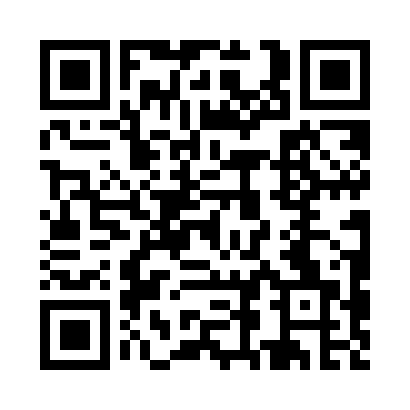 Prayer times for Whites Addition, West Virginia, USAMon 1 Jul 2024 - Wed 31 Jul 2024High Latitude Method: Angle Based RulePrayer Calculation Method: Islamic Society of North AmericaAsar Calculation Method: ShafiPrayer times provided by https://www.salahtimes.comDateDayFajrSunriseDhuhrAsrMaghribIsha1Mon4:396:101:325:268:5410:252Tue4:396:101:325:268:5410:253Wed4:406:111:325:268:5410:254Thu4:416:111:335:268:5410:245Fri4:416:121:335:268:5310:246Sat4:426:131:335:268:5310:247Sun4:436:131:335:278:5310:238Mon4:446:141:335:278:5210:239Tue4:446:141:335:278:5210:2210Wed4:456:151:345:278:5210:2111Thu4:466:161:345:278:5110:2112Fri4:476:161:345:278:5110:2013Sat4:486:171:345:278:5010:1914Sun4:496:181:345:278:5010:1915Mon4:506:181:345:278:4910:1816Tue4:516:191:345:278:4910:1717Wed4:526:201:345:278:4810:1618Thu4:536:211:345:278:4810:1519Fri4:546:211:345:278:4710:1420Sat4:556:221:345:278:4610:1321Sun4:566:231:355:278:4610:1222Mon4:576:241:355:268:4510:1123Tue4:586:251:355:268:4410:1024Wed4:596:251:355:268:4310:0925Thu5:016:261:355:268:4310:0826Fri5:026:271:355:268:4210:0727Sat5:036:281:355:268:4110:0628Sun5:046:291:355:258:4010:0429Mon5:056:291:345:258:3910:0330Tue5:066:301:345:258:3810:0231Wed5:076:311:345:258:3710:01